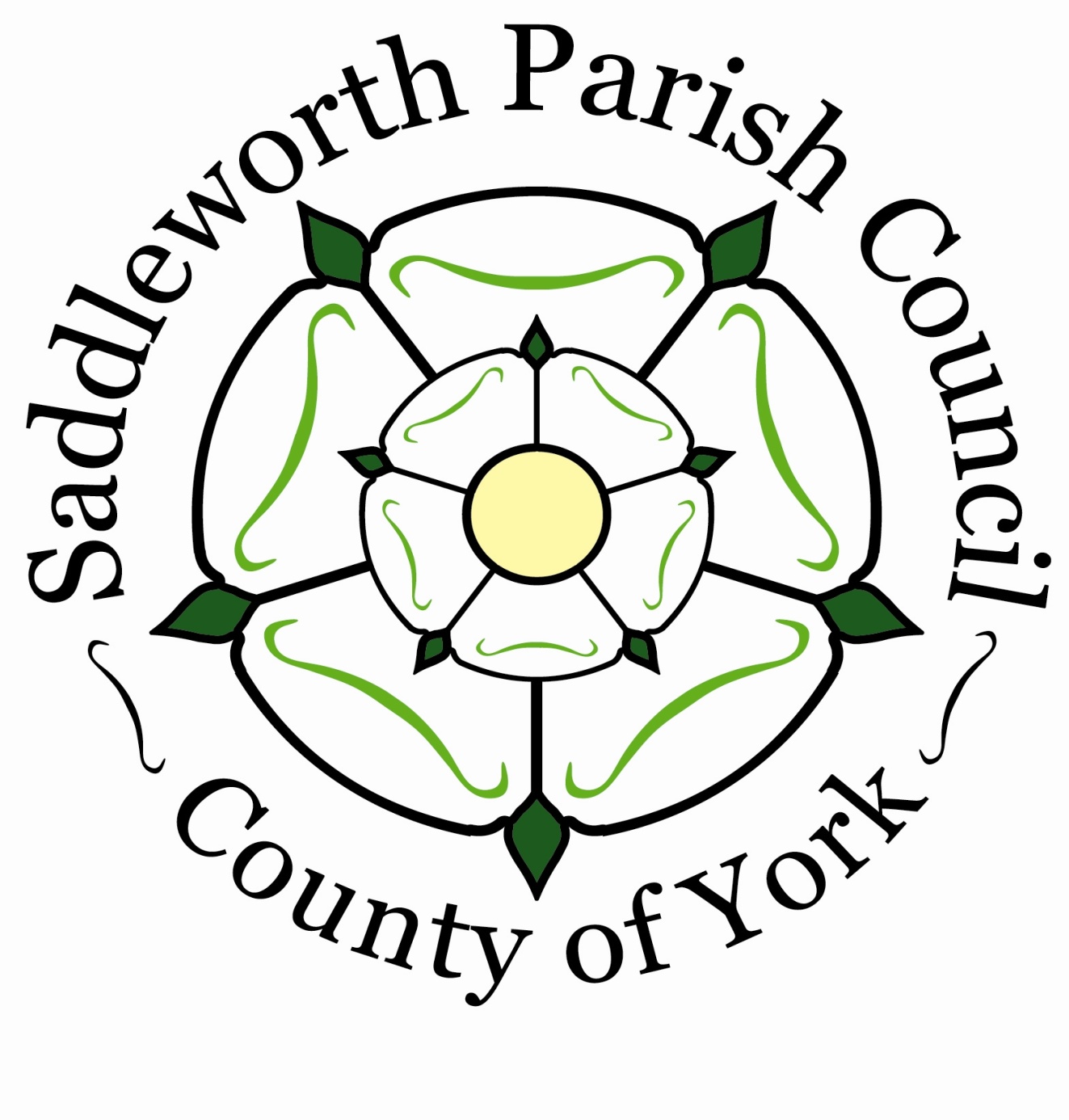 November 2023To:   All Members of the Saddleworth Parish CouncilDear Sir/MadamYou are hereby summoned to attend the Ordinary Council Meeting of the Parish Council to be held in the Council Chamber at Saddleworth Civic Hall, Uppermill on Monday 27th November at 7:30pm for the purpose of conducting the under mentioned business.Yours faithfullyK E AllottClerk to the Council                 AGENDAWelcome by the ChairmanPrayers led by Revd Pat GillanTo receive Public Questions Chairman’s Urgent BusinessTo receive apologies for AbsenceCorrespondenceResponse received by Mike Barber (NHS)Response from United Utilities regarding Cllr Wall’s question on Grouse Shooting Response from United Utilities regarding a meeting with the River RangersTo receive Declarations of InterestNotice of Motion - Establish a community fridge in Saddleworth (Cllr Al-Hamdani)This Council notes that:Around 9.5 million tonnes of food are wasted annually in the UKThe UK’s food poverty rate is now among the highest in Europe, with 9 million adults and 4 million children experiencing food poverty last year Numerous councils across the country have established community fridges, or larders, to help reduce two primary problems- food waste and food povertyThe basic concept is that food that might otherwise go to waste is given away, in particular, to those that need it most. There are several models for this, but it can be as simple as identifying a place for a fridge and/or store cupboard which can be accessed by members of the public, either supervised or unsupervisedThis Council resolves to:Agree in principle to establish a community fridge in SaddleworthDelegate to committee the work to create a community fridgeExplore and reach out to community buildings and groups across the parish to establish potential sites Once sites are confirmed, complete the necessary risk assessments and register with Oldham Council’s environmental health officerUse social media and other platforms to spread awareness of the community fridge amongst Saddleworth residentsMotion proposed by Cllr Al-Hamdani; seconded by Cllr Powell.To approve and confirm as a correct record the Draft Minutes of the Council Meeting held on 23rd October 2023 To note the minutes of the Strategic Planning meeting held 26th October 2023To note the minutes of the Finance Committee meeting held 2nd November 2023 To note the minutes of the Planning Committee meeting held 6th November 2023To note the minutes of the Traffic & Transport meeting held 9th November 2023To note the minutes of the Assets Management Committee meeting held 20th November 2023 (to follow by email)To note the minutes of the Extraordinary Strategic Planning Committee meeting held 21st November 2023 (to follow by email)Places for Everyone – Response to modifications to the plan (Strategic Planning Committee)Oldham’s Playing Pitch Strategy (requested by Cllr Al-Hamdani)Accounts for Payment	Income   £14,467.80    Expenditure       £41,560.88   Dates of the next meeting:- Monday 18th December 2023 at 19.30hrs (Christmas)Oct 23 PaymentsBank DateSupplierDetailsCode  Amount 02/10/2023PKF LITTLEJOHNExternal Audit 2022/231091,008.0002/10/2023PALM DEVELOPMENTSVarious Door Repairs to comply with Fire risk307524.4002/10/2023NW FIRE TRAININGFire Warden Training all staff124498.0002/10/2023WYVERN FIRE SAFETYFire Risk Assessment120400.0002/10/2023POST OFFICEStamps (Ahead of price inc 1/10/23) 107151.0002/10/2023JAMES BRUENCivic Hall Grass Cutting30780.0002/10/2023COOPOffice Milk1691.3509/10/2023TV LICENCE TV Licence32413.2511/10/2023CAPRICORN SECURITYSecurity - Fleetwood Bac 2/9/23318297.0011/10/2023BUCKLE J & SON Dawsons Field + Red Row Grass Cutting 9/23433220.0011/10/2023S/WORTH CRAFT, DELPHCommunity Toilets Q3 2023-24125150.0011/10/2023CT-SWAN, DOBX Community Toilets Q3 2023-24125150.0011/10/2023CT-GATE INN DIGGLECommunity Toilets Q3 2023-24125150.0011/10/2023THE LITTLE SHOP U/MILLCommunity Toilets Q3 2023-24125150.0011/10/2023KING BILL , G/FIELDCommunity Toilets Q3 2023-24125150.0011/10/2023JUNCTION INN D/SHAWCommunity Toilets Q3 2023-24125150.0011/10/2023MBHARRINGTONAshes Interment G12S M Shiels 21/9/2320665.0011/10/2023MBHARRINGTONAshes Interment H20N Jean Shore 5/10/2320665.0011/10/2023CIA FIRE/SECURUTY Intruder Alarm Fault - Call out re Front Door30796.0011/10/2023CENTRE GLASSCleaning Consumables30691.5011/10/2023EASY WEB SITES Website Management Fee - 10/2344027.6011/10/2023STAFF EXPENSESOffice Coffee / Milk1697.1413/10/2023SALARIESAdmin - Oct 231034,287.1913/10/2023SALARIESCivic  - Oct 233013,750.3913/10/2023DIY CENTE, U/MILLMen's Toilet Door Repair3078.4916/10/2023OMBCGeneral Rates - Civic Hall3041,160.0016/10/2023OMBCRefuse collection308235.6016/10/2023OMBCPest Control30830.0016/10/2023OMBCRates - Cemetery21148.0016/10/2023BRITISH GAS Electricity 1/9/23 - 27/9/233021,099.5416/10/2023BT GROUP PLC Phone / Internet 1/10 - 31/12/23107408.9016/10/2023GREENFIELD PUBLISHINGS/worth Monthly  Mag - Oct 2344182.8017/10/2023CAPRICORN SECURITYSecurity - Eric Noi Boxing 15/9/23318544.5020/10/2023HMRC Tax & NI - Admin - Sept 231031,163.8720/10/2023HMRC Tax & NI - Civic  - Sept 23301588.7220/10/2023SEFTONSPayroll Set Up161120.0020/10/2023GGC/SADDLEWORTH INDYCivic Hall Advert44163.0020/10/2023STAFF EXPENSES Plastic Tags For Stage Extension3079.9823/10/2023MBHARRINGTONComm Toilet Sign/Noticeboard/Strim Allotment Path307432.0023/10/2023MBHARRINGTONCemetery - Paint Gate / Clear Gullies201312.0023/10/2023CAPRICORN SECURITYSecurity U/mill Olympics (29/9/23) // Motown (30/9/23)318594.0023/10/2023WATER PLUS Water 04/09 - 03/10/23321408.7523/10/2023INFINITY ITOffice 365 Licences  6/10/23 - 5/10/24110352.8023/10/2023INFINITY ITIT Support - Sept 2311016.8023/10/2023AROUND S/WORTHMagazine Advert 10 + 11/23441228.0023/10/2023AMAZONPrime Annual Subscription119114.0023/10/2023COMMERCE BUSINESS Copier/Printer Usage  21/08 - 22/9/2310576.6323/10/2023RBL POPPY APPEAL3 X Wreaths11260.0024/10/2023ELCONS HR/LAW HR/Legal Consultancy (12)120121.2025/10/2023AMAZONAdobe Acrobat subscription10519.9726/10/2023SHORROCK TRICHEM Hygiene316456.7026/10/2023CENTRE GLASSCleaning Consumables30615.5427/10/2023EDGE STRUCTURALCar Park Wall Survey307331.2031/10/2023ANDY LEECivic Ball 2024 - Singer Deposit160200.0029/09/2023GMPFPensions - Admin - Oct  231031,625.2431/10/2023GMPFPensions - Civic - Oct  23301116.8101/11/2023PUBLIC WORKSCapital Repayment3199,550.0601/11/2023PUBLIC WORKSInterest3207,728.4001/11/2023PPL/ PPS Music Licence 17/10/23 - 16/10/24324754.56     41,560.88 